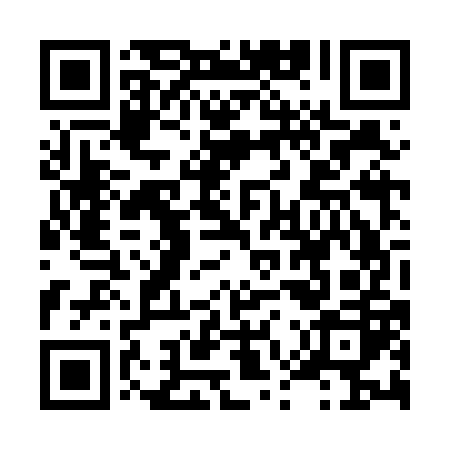 Ramadan times for Kallosemjen, HungaryMon 11 Mar 2024 - Wed 10 Apr 2024High Latitude Method: Midnight RulePrayer Calculation Method: Muslim World LeagueAsar Calculation Method: HanafiPrayer times provided by https://www.salahtimes.comDateDayFajrSuhurSunriseDhuhrAsrIftarMaghribIsha11Mon4:104:105:5311:423:415:325:327:0912Tue4:084:085:5111:423:425:345:347:1113Wed4:054:055:4911:423:435:355:357:1314Thu4:034:035:4711:413:445:375:377:1415Fri4:014:015:4511:413:465:385:387:1616Sat3:593:595:4311:413:475:405:407:1717Sun3:573:575:4111:403:485:415:417:1918Mon3:543:545:3911:403:495:435:437:2119Tue3:523:525:3711:403:505:445:447:2220Wed3:503:505:3511:403:515:455:457:2421Thu3:483:485:3311:393:525:475:477:2622Fri3:453:455:3011:393:545:485:487:2723Sat3:433:435:2811:393:555:505:507:2924Sun3:413:415:2611:383:565:515:517:3125Mon3:383:385:2411:383:575:535:537:3226Tue3:363:365:2211:383:585:545:547:3427Wed3:343:345:2011:373:595:565:567:3628Thu3:313:315:1811:374:005:575:577:3829Fri3:293:295:1611:374:015:585:587:3930Sat3:273:275:1411:374:026:006:007:4131Sun4:244:246:1212:365:037:017:018:431Mon4:224:226:1012:365:047:037:038:452Tue4:194:196:0812:365:057:047:048:463Wed4:174:176:0612:355:067:067:068:484Thu4:144:146:0412:355:077:077:078:505Fri4:124:126:0212:355:087:087:088:526Sat4:094:096:0012:355:097:107:108:547Sun4:074:075:5812:345:107:117:118:568Mon4:054:055:5612:345:117:137:138:589Tue4:024:025:5412:345:127:147:148:5910Wed3:593:595:5212:335:137:167:169:01